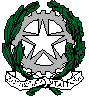 ISTITUTO COMPRENSIVO MONTE SAN VITOLargo Ungaretti, 9 – 60037 Monte San Vito (AN) - C.M. ANIC851002 – C.F. 93109500426e-mail:  anic851002@istruzione.it – pec: anic851002@pec.istruzione.itwww.icmontesanvito.edu.it - Tel e Fax: 071/94258 – 071/7497776SCHEDA  PROGETTO/ATTIVITA’ a.s. 2022/2023Scuola:Responsabile/i del progettoDescrizione sintetica dell’attività con eventuale indicazione dell’area tematica di riferimento Indicare l’arco temporale nel quale il progetto si attuaIndicare il collegamento con uno o più obiettivi formativi prioritari del PTOFRisultati attesiDestinatariNUMERO TOTALE ALUNNI COINVOLTI: 		Risorse materiali necessarieRisorse professionaliRisorse  UmaneBeni e servizi Data……………	Il/la responsabile del progetto……………………………………………………………INFANZIAPRIMARIASECONDARIA DI I GRADO1Valorizzazione e potenziamento delle competenze linguistiche, con particolare riferimento all'italiano nonché alla lingua inglese e ad altre lingue dell'Unione europea, anche mediante l'utilizzo della metodologia Content language integrated learning2Potenziamento delle competenze matematico-logiche e scientifiche3Potenziamento delle competenze nella pratica e nella cultura musicali, nell'arte e nella storia dell'arte, nel cinema, nelle tecniche e nei media di produzione e di diffusione delle immagini e dei suoni, anche mediante il coinvolgimento dei musei e degli altri istituti pubblici e privati operanti in tali settori4Sviluppo delle competenze in materia di cittadinanza attiva e democratica attraverso la valorizzazione dell'educazione interculturale e alla pace, il rispetto delle differenze e il dialogo tra le culture, il sostegno dell'assunzione di responsabilità nonché della solidarietà e della cura dei beni comuni e della consapevolezza dei diritti e dei doveri; potenziamento delle conoscenze in materia giuridica ed economico-finanziaria e di educazione all'autoimprenditorialità5Sviluppo di comportamenti responsabili ispirati alla conoscenza e al rispetto della legalità, della sostenibilità ambientale, dei beni paesaggistici, del patrimonio e delle attività culturali6Alfabetizzazione all'arte, alle tecniche e ai media di produzione e diffusione delle immagini7Potenziamento delle discipline motorie e sviluppo di comportamenti ispirati a uno stile di vita sano, con particolare riferimento all'alimentazione, all'educazione fisica e allo sport, e attenzione alla tutela del diritto allo studio degli studenti praticanti attività sportiva agonistica8Sviluppo delle competenze digitali degli studenti, con particolare riguardo al pensiero computazionale, all'utilizzo critico e consapevole dei social network e dei media nonché alla produzione e ai legami con il mondo del lavoro9Potenziamento delle metodologie laboratoriali e delle attività di laboratorio10Prevenzione e contrasto della dispersione scolastica, di ogni forma di discriminazione e del bullismo, anche informatico; potenziamento dell'inclusione scolastica e del diritto allo studio degli alunni con bisogni educativi speciali attraverso percorsi individualizzati e personalizzati anche con il supporto e la collaborazione dei servizi socio-sanitari ed educativi del territorio e delle associazioni di settore e l'applicazione delle linee di indirizzo per favorire il diritto allo studio degli alunni adottati, emanate dal Ministero dell'istruzione, dell'università e della ricerca il 18 dicembre 201411Valorizzazione della scuola intesa come comunità attiva, aperta al territorio e in grado di sviluppare e aumentare l'interazione con le famiglie e con la comunità locale, comprese le organizzazioni del terzo settore e le imprese12Apertura pomeridiana delle scuole e riduzione del numero di alunni e di studenti per classe o per articolazioni di gruppi di classi, anche con potenziamento del tempo scolastico o rimodulazione del monte orario rispetto a quanto indicato dal regolamento di cui al decreto del Presidente della Repubblica 20 marzo 2009, n. 8913Incremento dell'alternanza scuola-lavoro nel secondo ciclo di istruzione14Valorizzazione di percorsi formativi individualizzati e coinvolgimento degli alunni e degli studenti15Individuazione di percorsi e di sistemi funzionali alla premialità e alla valorizzazione del merito degli alunni e degli studenti16Alfabetizzazione e perfezionamento dell'italiano come lingua seconda attraverso corsi e laboratori per studenti di cittadinanza o di lingua non italiana, da organizzare anche in collaborazione con gli enti locali e il terzo settore, con l'apporto delle comunità di origine, delle famiglie e dei mediatori culturali17Definizione di un sistema di orientamentoGruppi classe (specificare quali)Classi aperte verticali (specificare quali)Classi aperte parallele (specificare quali)AltroLaboratorio con collegamento ad internetLaboratorio di disegnoLaboratorio di informaticaLaboratorio di musicaLaboratorio di scienzeBiblioteca classicaAula magnaPalestraEsperto internoEsperto esternoAltro (specificare)Indicare i profili di riferimento dei docenti, dei non docenti e dei collaboratori esterni che si prevede di utilizzare. Indicare le tipologie di incarico  da assegnare ad eventuali esperti esterni.Separare le utilizzazioni per anno finanziario. Indicare i profili di riferimento dei docenti, dei non docenti e dei collaboratori esterni che si prevede di utilizzare. Indicare le tipologie di incarico  da assegnare ad eventuali esperti esterni.Separare le utilizzazioni per anno finanziario. Indicare i profili di riferimento dei docenti, dei non docenti e dei collaboratori esterni che si prevede di utilizzare. Indicare le tipologie di incarico  da assegnare ad eventuali esperti esterni.Separare le utilizzazioni per anno finanziario. Nominativi docenti/ tipologia di espertin. ore docenzan. ore coordinamentoTotaliIndicare le risorse logistiche ed organizzative che si prevede di utilizzare per la realizzazione.Separare gli acquisti da effettuare per anno finanziario. Materiale €________     Specificare materiale da acquistare _________________________________________________________________________________________________________Utilizzo dello Scuolabus per uscite  SI    NOAltro _______________________________________________________________________________________________________________________________________________________